MATEMÁTICA -  HORASESSA ATIVIDADE SERÁ FEITA ONLINE.Hoje, em nossa aula online,  organizaremos os relógios, pois todos estão espalhados.O objetivo é colocar cada um dos pares juntos.Você precisa pensar qual é a melhor estratégia para conseguir o mais rápido possível.O link do jogo está disponível abaixo.https://www.digipuzzle.net/digipuzzle/kids/puzzles/clutter_clocks.htm?language=portuguese&linkback=../../../pt/jogoseducativos/horas/index.htm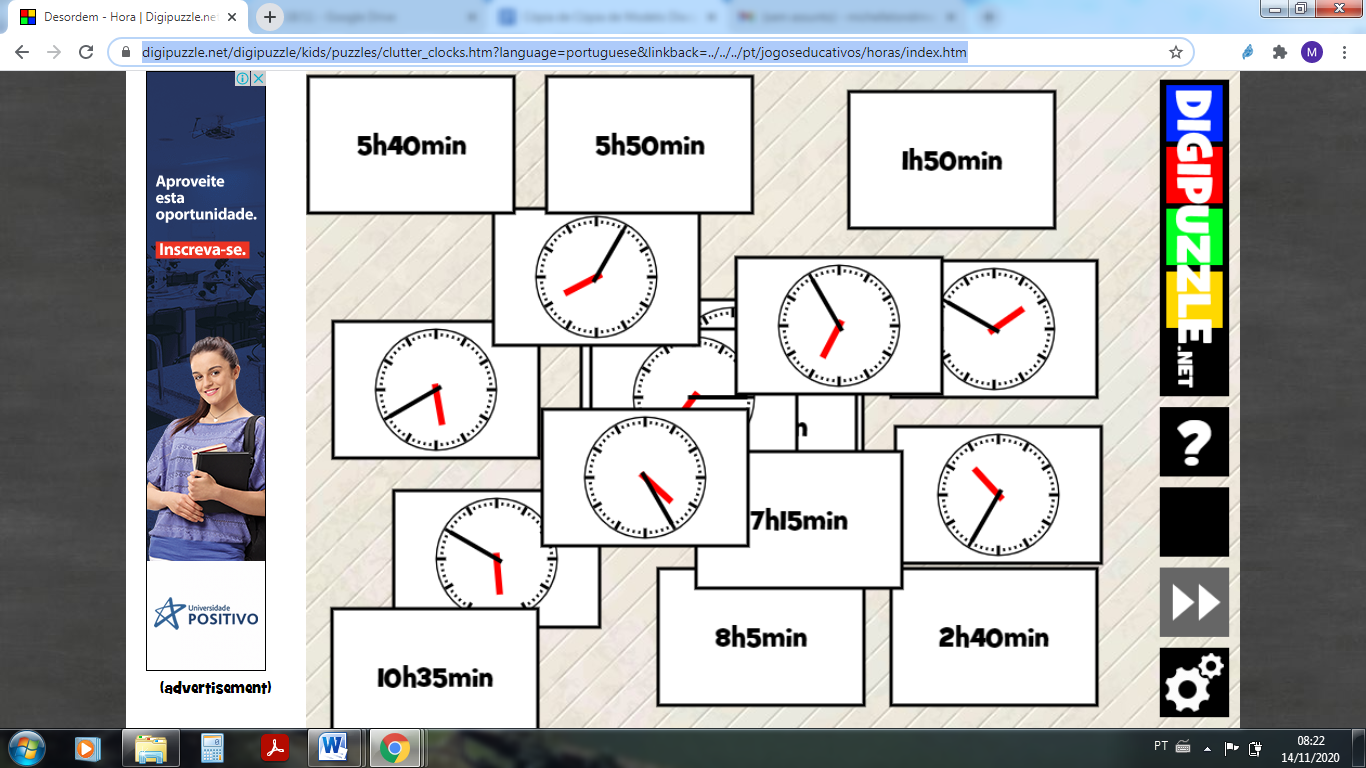 